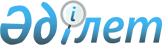 Об организации и обеспечении приписки граждан Республики Казахстан мужского пола, которым в год приписки исполняется семнадцать лет к призывному участку Узункольского районаРешение акима Узункольского района Костанайской области от 4 ноября 2011 года № 1. Зарегистрировано Управлением юстиции Узункольского района Костанайской области 9 декабря 2011 года № 9-19-166

      В соответствии с подпунктом 13) пункта 1 статьи 33 Закона Республики Казахстан от 23 января 2001 года "О местном государственном управлении и самоуправлении в Республике Казахстан", пунктами 2, 3 статьи 17 Закона Республики Казахстан от 8 июля 2005 года "О воинской обязанности и воинской службе" РЕШИЛ:



      1. Организовать и обеспечить в январе-марте 2012 года приписку граждан Республики Казахстан мужского пола, которым в год приписки исполняется семнадцать лет к призывному участку государственного учреждения "Отдел по делам обороны Узункольского района Костанайской области".



      2. Рекомендовать государственному коммунальному казенному предприятию "Узункольская центральная районная больница" управления здравоохранения акимата Костанайской области (по согласованию) совместно с государственным учреждением "Отдел по делам обороны Узункольского района Костанайской области" (по согласованию) провести мероприятия по приписке.



      3. Рекомендовать государственному учреждению "Отдел по делам обороны Узункольского района Костанайской области" (по согласованию) совместно с государственным учреждением "Отдел образования Узункольского района":



      1) довести до учебных заведений наряд, на отбор кандидатов в военные учебные заведения;



      2) организовать работу, через средства массовой информации дать объявления о начале работы по отбору кандидатов в военные учебные заведения;



      3) во время приписки провести с каждым допризывником индивидуальное собеседование с целью военной профессиональной ориентации на поступление в военное учебное заведение.



      4. Акимам сельских округов, сел Узунколь, Троебратское, Ряжское Узункольского района обеспечить своевременное прибытие граждан мужского пола, которым в год приписки исполняется семнадцать лет, подлежащих приписке на призывной участок.



      5. Рекомендовать государственному учреждению "Отдел внутренних дел Узункольского района Департамента внутренних дел Костанайской области Министерства внутренних дел Республики Казахстан" (по согласованию) обеспечить общественный порядок на призывном участке в период проведения приписки.



      6. Контроль за исполнением настоящего решения возложить на заместителя акима Узункольского района Кузенбаева Э.К.



      7. Настоящее решение вводится в действие по истечении десяти календарных дней после дня его первого официального опубликования.      Аким

      Узункольского района                       Т. Ташмагамбетов      СОГЛАСОВАНО:      Государственное учреждение

      "Отдел внутренних дел

      Узункольского района

      Департамента внутренних

      дел Костанайской области

      Министерства внутренних дел

      Республики Казахстан", начальник

      _________________________ А. Елисеев      Государственное учреждение

      "Отдел по делам обороны

      Узункольского района

      Костанайской области",

      начальник

      _______________________ У. Уразалиев      Государственное коммунальное

      казенное предприятие "Узункольская

      центральная районная больница"

      управления здравоохранения акимата

      Костанайской области, главный врач

      _______________________ К. Ержанов
					© 2012. РГП на ПХВ «Институт законодательства и правовой информации Республики Казахстан» Министерства юстиции Республики Казахстан
				